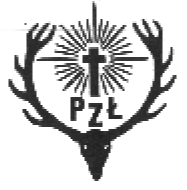 Komisja Kynologicznaprzy ZO PZŁ w GDAŃSKUserdecznie zaprasza naRegionalny Konkurs Pracy Tropowców i Posokowców w Warunkach Naturalnych  w dniu 19 listopad 2022  roku.Miejsce imprezy: Gniewino WKŁ Sokół 271W ocenie mogą brać udział psy, które posiadają dyplom minimum II stopnia z konkursów pracy posokowców, tropowców (odpowiednie dla rasy)Koszt: członkowie PZŁ 150,- zł., osoby niezrzeszone w PZŁ 246,- zł.Zgłoszenia i wpłaty prosimy dokonywać do dnia 10.11.2022 r.:
konto Santander Bank O/GdańskNr konta: 85 1090 1098 0000 0000 0901 5553Karty zgłoszeń dostępne w ZO PZŁ (Jaśkowa Dolina 114, Gdańsk) 
lub na stronie: www.gdansk.pzlow.plZgłoszenia wraz z kopią rodowodu prosimy przesyłać: listownie (Gdańsk, Jaśkowa Dolina 114) lub mailem: hazba@kennel.pl    
lub składać w ZO PZŁ do dnia 10 listopada 2022 roku
(liczba psów ograniczona).
Szczegółowe informacje: Beata Zach 604451593Zarząd Okręgowy Polskiego Związku Łowieckiegoul. Jaśkowa Dolina 114, 80-288 Gdańsk tel./fax. 58 341 56 87zo.gdansk@pzlow.pl    ZGŁOSZENIEZgłaszam na   Regionalny Konkurs Pracy Tropowców i Posokowców w  Warunkach Naturalnych    organizowane przez ZO PZŁ Gdańsk w dniu 19 listopada 2022 r.nazwa psa i przydomek:………………………………………………...płeć…………………….   umaszczenie……………………………….rasa: ……………………………………………………..tat/chip………PKR……………………. Nr Rej...……………….Ur………………….Ojciec:……………………………………… PKR……………………Matka:…………………………………… ….PKR……………………Hodowca………………..…………………Właściciel: .............................................................................................Adres ………..…………………………………………………………. Przewodnik: …………………………………………Dane do kontaktu: Telefon :………………………………….mail:……………………………………..Podpis:…………………………………..Niniejsze zgłoszenie ważne jedynie z kopią rodowodu lub kopią metryki z wpisanym numerem rejestracji oddziałowej i OPŁATY za test, PZŁ i Związek Kynologiczny!!!!!!!!!LICZBA MIEJSC OGRANICZONA!!!!!!!!!!!!!!!!!